                Chương trình Sân chơi học tập cấp trường cho học sinh khối 11 và 12 Cuộc thi “Sân chơi học tập” nhằm tạo sân chơi trí tuệ, giải trí cho học sinh, đồng thời tạo điều kiện học sinh giao lưu, học tập, nâng cao kiến thức, hiểu biết cho bản thân, góp phần nâng cao chất lượng giáo dục toàn diện, giúp nhà trường đẩy mạnh phong trào thi đua dạy tốt, học tốt trong nhà trường; tác động tích cực đến ý thức học tập của học sinh; thiết thực hưởng ứng phong trào thi đua “xây dựng trường học thân thiện, học sinh tích cực”.Đồng thời, chương trình “Sân chơi học tập” nhằm mục đích phát hiện và bồi dưỡng, động viên kịp thời những học sinh có năng khiếu và đạt thành tích cao trong học tập; tạo điều kiện để các em thể hiện khả năng vận dụng, tư duy sáng tạo về những vấn đề, những đơn vị kiến thức trong chương trình phổ thông ở tất cả các bộ môn, những hiểu biết xã hội và vận dụng kiến thức đã học vào thực tiễn cuộc sống.Với ý nghĩa thiết thực đó, trong năm học 2019 - 2020, trường THPT Nguyễn Văn Cừ đã tổ chức được chương trình “Sân chơi học tập” cho học sinh khối 11 và khối 12.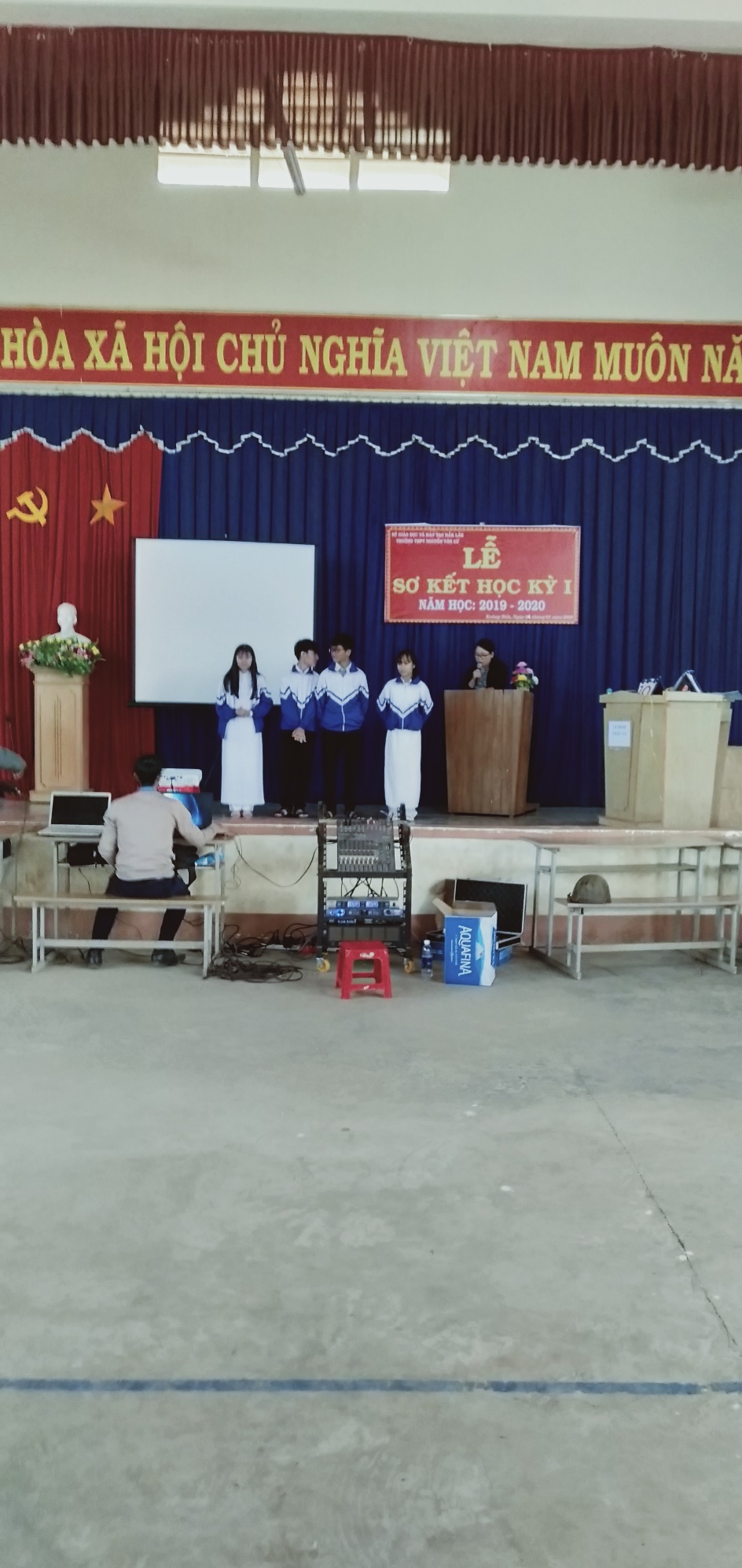 